Положениео проведении конкурса фотографий «Чистой мудрости родник»,среди работников образовательных учреждений города Рубцовска И РУБЦОВСКОГО РАЙОНА, членов ПрофсоюзаОрганизатор конкурса фотографий «Чистой мудрости родник», среди работников образовательных учреждений города Рубцовска и Рубцовского района, членов Профсоюза (далее Конкурс) - ТООП образования г. Рубцовска и Рубцовского района.ЦЕЛИ И ЗАДАЧИ КОНКУРСАЦели:                                                                                                                                                - вовлечение работников муниципальных (краевых) бюджетных (автономных) образовательных учреждений города Рубцовска и Рубцовского района, членов Профсоюза в сферу социального творчества, профессионального, нравственного и гражданского воспитания; 1.2. Задачи: - пропаганда педагогической профессии, профсоюзного движения,  профессиональных общественных объединений;- популяризация  в молодёжной среде инициатив Общероссийского Профсоюза образования;-  выявление талантливых работников в искусстве фотографии.2. Оргкомитет конкурса.2.1. Председатель Оргкомитета – Попова Ирина Борисовна, ТООП образования г. Рубцовска и Рубцовского районаЧлены Оргкомитета:Валиахметова Светлана Юрьевна, председатель первичной  профсоюзной организации МБОУ «Гимназия «Планета Детства»Комбарова Алла Валерьевна, председатель первичной  профсоюзной организации МБОУ «Средняя общеобразовательная школа №23»Ташкеева Любовь Васильевна председатель первичной  профсоюзной организации МБДОУ «Детский сад компенсирующего вида №14 «Василёк»2.2. Функции Оргкомитета:- контроль и координация проведения Конкурса;- определение условий проведения Конкурса;- публичное объявление о начале проведения Конкурса;- координация работы жюри Конкурса;- определение состава жюри конкурса и координация его работы;- организация церемонии награждения лауреатов и номинантов Конкурса.3. Участники Конкурса.3.1. Для участия в Конкурсе приглашаются все работники всех видов и типов образовательных организаций, в которых действуют первичные профсоюзные организации.4. СОДЕРЖАНИЕ КОНКУРСНЫХ РАБОТ.4.1. Для участия в Конкурсе необходимо прислать фотографию - отображающую современного педагога интересного, понимающего, любящего свой предмет, умеющего использовать новые технологии и находить подход к каждому ученику. От каждого участника на Конкурс принимается 1 работа. Представленные фотоработы должны иметь с обратной стороны надпись, которая включает следующие данные: фамилия, имя автора, полное название образовательного учреждения, контактные телефоны. Фотоработы без указания требуемых данных не рассматриваются. Принятые на Конкурс работы не комментируются. Итоги Конкурса не пересматриваются. 4.2. Все работы, представленные на Конкурс, войдут в организованную выставку на День профсоюзного активиста.4.3. При отправлении работы, автор выражает свое согласие с правилами Конкурса и возможным использованием его работ (с указанием авторства) для организации выставок, показов, а также для специальных публикаций, включая каталоги выставок, статьи в газетах и журналах, книжных и других изданиях, с целью популяризации идей Конкурса.4.4. Работы, принятые на Конкурс, не рецензируются, и их электронные носители не возвращаются.5. УСЛОВИЯ ПРОВЕДЕНИЯ КОНКУРСА.	5.1. Конкурс проводится с 01 апреля по 30 сентября 2023 года.	5.2. Участники представляют на Конкурс только авторские работы и гарантируют, что использование фрагментов не нарушает каких-либо прав третьих лиц. 	5.3. Фоторабота и заявка предоставляются в печатном виде размером А-4, по адресу: город Рубцовск, пр. Ленина, 40, кабинет №17 и №20 до 30 сентября 2023 года (включительно).			6. ОЦЕНКА КОНКУРСНЫХ ФОТОРАБОТ6.1. Победителей конкурса определяет жюри. По решению жюри возможно приглашение иных лиц для участия в подведении итогов Конкурса.6.2.  Критерии оценки фоторабот: - адекватное значение; - уникальность и оригинальность идеи; - соответствие теме конкурса; - качество выполненной работы; - творческий подход к выполнению работы;- эстетичность исполнения;- художественный и технический уровень исполнения (композиция, настроение, цвет, свет). 7. НАГРАЖДЕНИЕ7.1. Все участники Конкурса награждаются Благодарностью ТООП образования г. Рубцовска и Рубцовского района, победители – грамотами и денежными сертификатами. 7.2. Жюри имеет право отметить лучшую работу, которой будут присвоено звание «ЛАУРЕАТ КОНКУРСА ФОТОГРАФИЙ «ЧИСТОЙ МУДРОСТИ РОДНИК».8. КОНТАКТНАЯ ИНФОРМАЦИЯПопова Ирина Борисовна, председатель ТООП образования г. Рубцовска и Рубцовского района, тел – 89619892211, 5-38-40ЗАЯВКАна участие в конкурсе фотографий «Чистой мудрости родник»,среди работников образовательных учреждений города Рубцовска и Рубцовского района, членов ПрофсоюзаТООП образования г. Рубцовска и Рубцовского районаДата________________ Подпись____________ ФИО__________________Подпись председателя ППО ____________________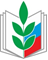 ПРОФЕССИОНАЛЬНЫЙ СОЮЗ РАБОТНИКОВ НАРОДНОГО ОБРАЗОВАНИЯ И НАУКИ РФТЕРРИТОРИАЛЬНАЯ ОРГАНИЗАЦИЯ ПРОФЕССИОНАЛЬНОГО СОЮЗАРАБОТНИКОВ НАРОДНОГО ОБРАЗОВАНИЯ И НАУКИ РФг. РУБЦОВСКА И РУБЦОВСКОГО РАЙОНА(ТООП ОБРАЗОВАНИЯ г. РУБЦОВСКА И РУБЦОВСКОГО РАЙОНА)658207, г. Рубцовск, пр. Ленина, 40, тел: 8 (38557) 5-38-40,  е-mail: 658223@List.ru  УТВЕРЖДАЮ Председатель ТООП образованияг. Рубцовска и Рубцовского района       ___________________ И.Б. Попова   «____»  ________________2023 год                                                                                                                     ПРОФЕССИОНАЛЬНЫЙ СОЮЗ РАБОТНИКОВ НАРОДНОГО ОБРАЗОВАНИЯ И НАУКИ РФТЕРРИТОРИАЛЬНАЯ ОРГАНИЗАЦИЯ ПРОФЕССИОНАЛЬНОГО СОЮЗАРАБОТНИКОВ НАРОДНОГО ОБРАЗОВАНИЯ И НАУКИ РФг. РУБЦОВСКА И РУБЦОВСКОГО РАЙОНА(ТООП ОБРАЗОВАНИЯ г. РУБЦОВСКА И РУБЦОВСКОГО РАЙОНА)658207, г. Рубцовск, пр. Ленина, 40, тел: 8 (38557) 5-38-40,  е-mail: 658223@List.ru  УТВЕРЖДАЮ Председатель ТООП образованияг. Рубцовска и Рубцовского района       ___________________ И.Б. Попова   «____»  ________________2023 год                                                                                                                     ПРОФЕССИОНАЛЬНЫЙ СОЮЗ РАБОТНИКОВ НАРОДНОГО ОБРАЗОВАНИЯ И НАУКИ РФТЕРРИТОРИАЛЬНАЯ ОРГАНИЗАЦИЯ ПРОФЕССИОНАЛЬНОГО СОЮЗАРАБОТНИКОВ НАРОДНОГО ОБРАЗОВАНИЯ И НАУКИ РФг. РУБЦОВСКА И РУБЦОВСКОГО РАЙОНА(ТООП ОБРАЗОВАНИЯ г. РУБЦОВСКА И РУБЦОВСКОГО РАЙОНА)658207, г. Рубцовск, пр. Ленина, 40, тел: 8 (38557) 5-38-40,  е-mail: 658223@List.ru  УТВЕРЖДАЮ Председатель ТООП образованияг. Рубцовска и Рубцовского района       ___________________ И.Б. Попова   «____»  ________________2023 год                                                                                                                     ФИО автора (полностью)Образовательное учреждениеДолжностьТелефонe-mail